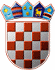                 REPUBLIKA HRVATSKA
      KRAPINSKO-ZAGORSKA ŽUPANIJA	 Povjerenstvo za provedbu Javnog natječaja za imenovanje pročelnika Upravnog odjela za opću upravu, imovinsko-pravne i zajedničke posloveKLASA: 112-02/23-01/05URBROJ: 2140-05/1-23-12Krapina, 25. svibnja 2023.Na temelju članka 20. stavka 4. alineje 3. Zakona o službenicima i namještenicima u lokalnoj i područnoj (regionalnoj) samoupravi („Narodne novine“, broj 86/08., 61/11., 4/18. i 112/19.), Povjerenstvo za provedbu Javnog natječaja za imenovanje pročelnika Upravnog odjela za opću upravu, imovinsko-pravne i zajedničke poslove upućujePOZIV NA PRETHODNU PROVJERU ZNANJA I SPOSOBNOSTIDana 31. svibnja 2023. godine (srijeda) s početkom u 8:00 sati u zgradi sjedišta Krapinsko-zagorske županije u Krapini, Magistratska 1, u dvorani za sastanke, održati će se postupak prethodne provjere znanja i sposobnosti kandidata za pročelnika Upravnog odjela za opću upravu, imovinsko-pravne i zajedničke poslove, a temeljem Javnog natječaja za imenovanje pročelnika Upravnog odjela za opću upravu, imovinsko-pravne i zajedničke poslove  KLASA: 112-02/23-01/05, URBROJ: 2140-02-23-1 koji je objavljen u „Narodnim novinama“ broj 50/23, pri Hrvatskom zavodu za zapošljavanje Područnom uredu Krapina i na službenoj mrežnoj stranici Krapinsko-zagorske županije 10. svibnja 2023. godine.Formalne uvjete propisane Javnim natječajem ispunjava i može pristupiti prethodnoj provjeri znanja i sposobnosti za navedeno radno mjesto kandidat/kinja sljedećih inicijala: S. P. F. Kada pristupe testiranju, pozvani su dužni predočiti osobnu iskaznicu radi identifikacije. Ako tko od pozvanih ne pristupi testiranju, smatrati će se da je prijava na Javni natječaj povučena. Opis poslova, podaci o plaći, način obavljanja prethodne provjere znanja i sposobnosti kandidata i iz kojeg područja te pravni i drugi izvori za pripremanje kandidata za prethodnu provjeru znanja i sposobnosti objavljeni su u na web stranici Krapinsko-zagorske županije: https://www.kzz.hr/natjecaj-procelnici-20230510.Prethodnu provjeru znanja i sposobnosti provodi Povjerenstvo za provedbu Javnog natječaja za imenovanje pročelnika Upravnog odjela za opću upravu, imovinsko-pravne i zajedničke poslove.Ovaj Poziv objaviti će se na web stranici Krapinsko-zagorske županije, www.kzz.hr  i na Oglasnoj ploči Krapinsko-zagorske županije u prizemlju zgrade sjedišta Krapinsko-zagorske županije u Krapini, Magistratska 1.                                                                                     PREDSJEDNICA POVJERENSTVA 							        Ljiljana Malogorski